OBAVIJEST ŠKOLSKE MEDICINE:Za liječnički pregled u svrhu utvrđivanja psihofizičkog stanja djeteta radi upisa u prvi razred osnovne škole potrebno je dijete naručiti putem aplikacije kvacica.hr (https://kvacica.hr) gdje su navedene sve upute o načinu naručivanja. Na liječnički pregled potrebno je donijeti zdravstvenu iskaznicu djeteta, iskaznicu cijepljenja, Zubnu putovnicu (izdaje djetetov stomatolog), medicinsku dokumentaciju ako je dijete ima (povijesti bolesti, otpusna pisma i sl.) te ispunjen Upitnik za roditelje (koji se može naći na aplikaciji kvacica.hr).Aplikaciji se može pristupiti od 1.3.2024. Pregledi će se odvijati u ambulanti školske medicine, DZ Jastrebarsko.Kontakt: 01/6272-745skolska.medicina.jastrebarsko@zzjz-zz.hrMartina Livaja Šarić, bacc. med. techn.Služba za školsku i sveučilišnu medicinu JastrebarskoZavod za javno zdravstvo Zagrebačke županijeAdresa: ul. kralja Tomislava 29                               10 450 JastrebarskoTel.: +385 (0) 1 6272 745E-mail: martina.livaja.saric@zzjz-zz.hr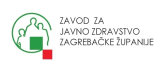 